2019 STEP MENTOR PROGRAM                                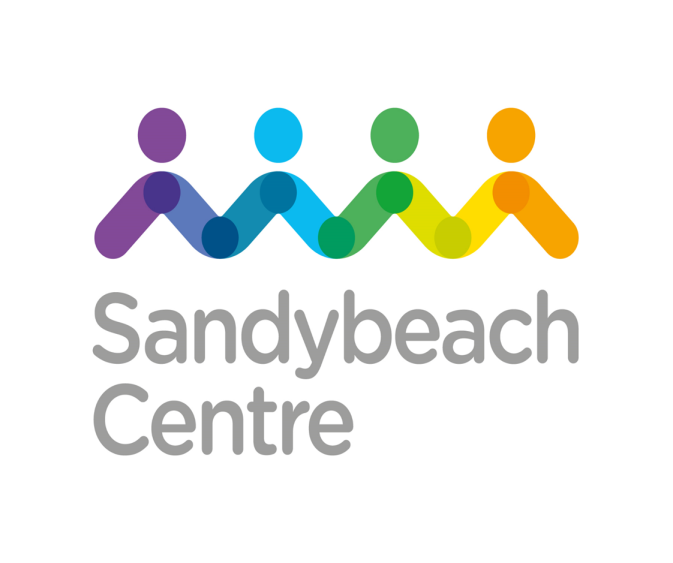 Getting a JobWORKBOOK10 Step Work Placement PlanWORK PLACEMENT PLAN				STEP 1   Brainstorm what sort of job you want STEP 2   Pick a job you want to go forSTEP 3   Networking STEP 4   Resume and cover letter for the jobSTEP 5   Computer skills and Job SearchSTEP 6   Email  /  phone contactSTEP 7   Prepare yourself STEP 8   How will you get there? STEP 9   Personal presentation for interviews and workplacesSTEP 10   Job interviewGood luck!STEP 1   Brainstorm what sort of job you want            STEP MENTOR PROGRAM                                Name: …………………....…     Date:  …… / …… / ……..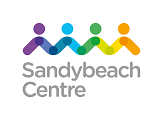 BRAINSTORMINGTo help you figure out what type of job you would like to do it’s good to think about a whole range of jobs, not just the ones you see around you every day. Your perfect job may be one you’ve never even thought of before. To get you started ANSWER THESE QUESTIONS:Circle your answersI want       PAID      /      VOLUNTEER    	workI want to work      INSIDE      /      OUTSIDEI want to work      WITH PEOPLE      /      BY MYSELFI want to work for    2 hours    /    4 hours    /    6 hours    /    8 hours    a dayI want to work on MONDAY    /    TUESDAY    /    WEDNESDAY    /    THURSDAY    /    FRIDAY    /     SATURDAY     /     SUNDAY            STEP MENTOR PROGRAM                         Name: ……………………………………     Date:  ….… / …….. / ………..  Places I’ve workedPAID WORKWORK PLACEMENT / VOLUNTEERSTEP MENTOR PROGRAM                        Name: ……………………………………        Date:  …… / …… / ……..MY WEEK											Weekly TimetableShade in the times of the week that you would like to do a work shift            STEP MENTOR PROGRAM                                  Name: …………………....…     Date:  …… / …… / ……..TYPES OF JOBSWrite down examples of each type of job:            STEP MENTOR PROGRAM                                      Name: …………………....…     Date:  …… / …… / ……..													Page 1 / 2I DON’T MINDLIKES / DISLIKES  	Page 2 / 2 Cut out these phrases and paste them into the above categoriesWORKING OUTDOORSWORKING WITH PEOPLEBEING ALONETALKINGSITTING DOWN MOST OF THE DAYMOVING AROUND A LOTWORKING IN A TEAMPEOPLE TELLING ME WHAT TO DOWAKING UP EARLYSTAYING UP LATECROWDED BUSES / TRAINSNOISE / BUSY PLACESPRESSURE / STRESSRESPONSIBILITYNEW SITUATIONSTECHNOLOGYBEING CREATIVE / ARTSPORTPREPARING FOODCLEANINGREADING INSTRUCTIONSJob preference summary (circle your preferences)        Name:…………………    Inside             				outside 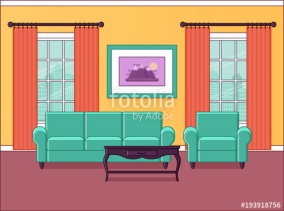 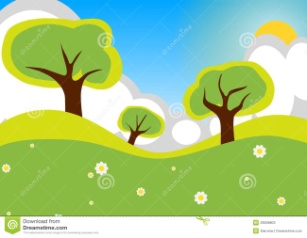  people          	   no people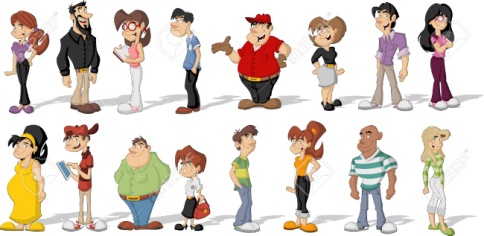 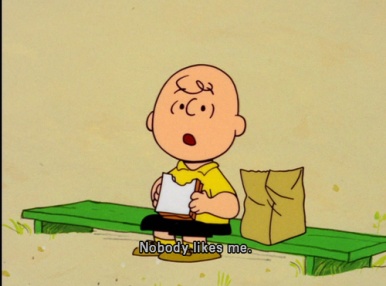 	lots of sitting         		        lots of moving around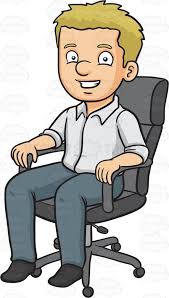 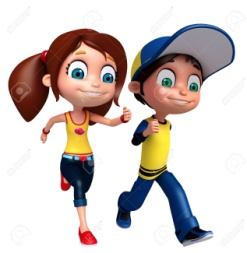    talking             		   no talking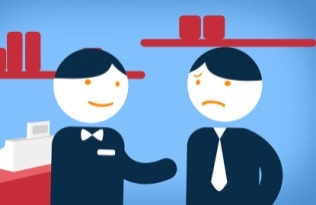 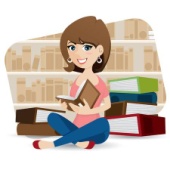  busy                			 slow, calm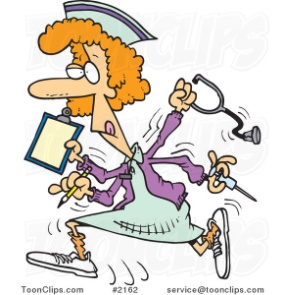 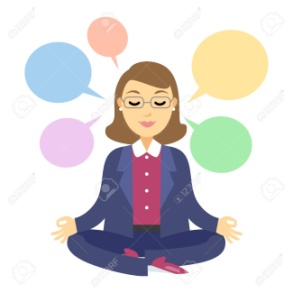 responsibility            someone doing it for you      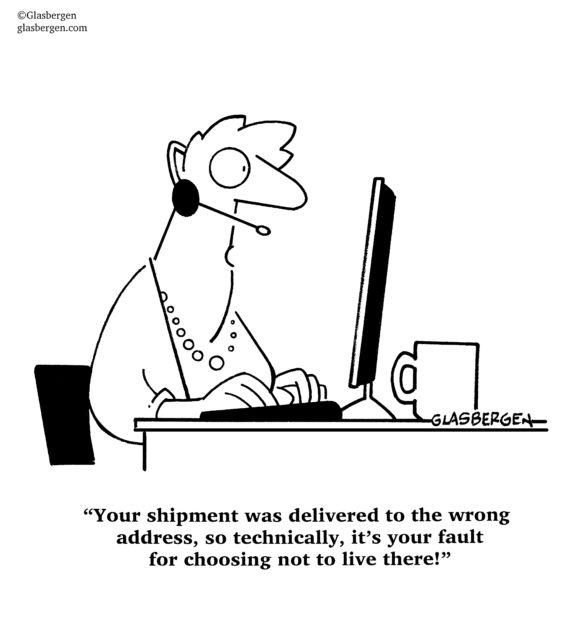 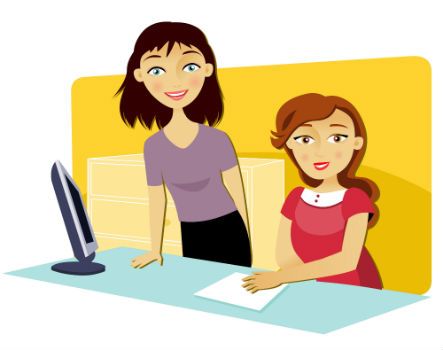      Loud           			        quiet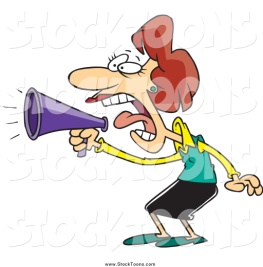 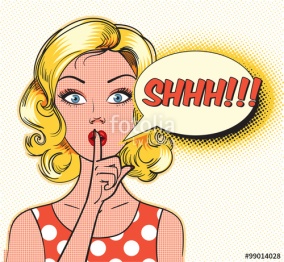  Same routine                 new things / experiences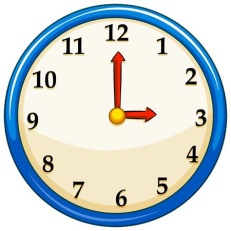 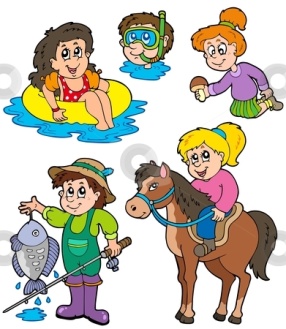  Reading instructions            being shown how			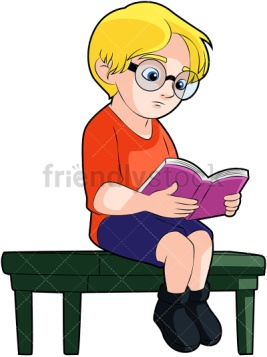 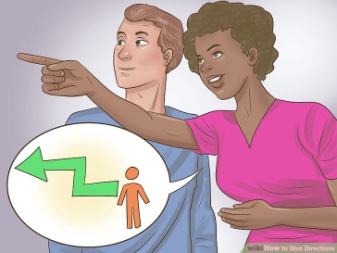 Technology                         no technology                   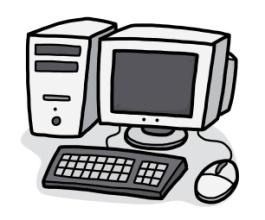 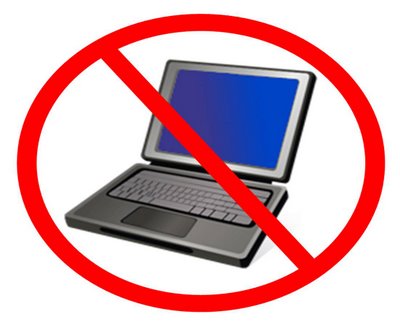  Caring for others	               looking after just myself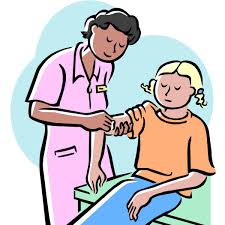 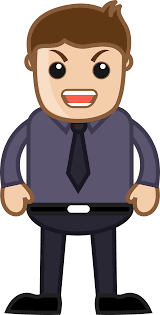  early start to day	           late start to day	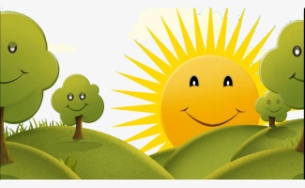 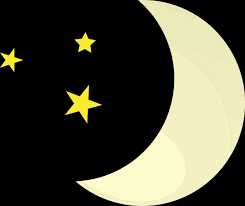  Cleaning			     no cleaning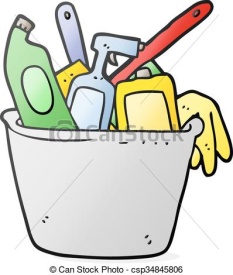 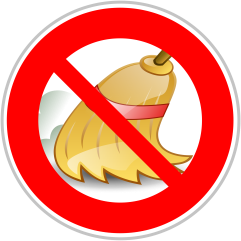  doing things                       using my brain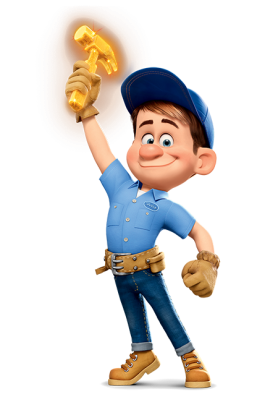 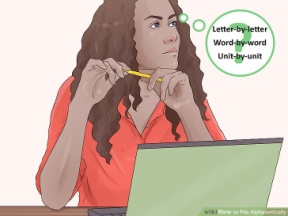                STEP MENTOR PROGRAM                        My job profile						Name: ………………...1 ……………………………………………………………2 ……………………………………………………………3 ……………………………………………………………4 ……………………………………………………………5 ……………………………………………………………6 ……………………………………………………………7 ……………………………………………………………8 ……………………………………………………………9 ……………………………………………………………10 …………………………………………………………11 …………………………………………………………12 …………………………………………………………13 …………………………………………………………14 …………………………………………………………Days of week: ……………………………………….…………..   Hours per day: ……………………Do you want to work close to home?           YES     /    doesn’t matterWhich suburbs would you like to find work in? ……………………………………………….               STEP MENTOR PROGRAM                        My job profile						Name: EXAMPLE1 I like working outside, or inside is okay too2 I like working with people3 I’d prefer a job where I get to move around a bit, not sit all day4 I’d like a job where I get to talk to people, but not too many people at once5 I prefer a slow, calm environment6 I don’t want too much responsibility7 I prefer a quiet environment8 I like to know what I’m doing so I appreciate routine, but I also like to try new things9 I like to be shown how to do things10 I don’t mind trying to use technology11 I like to care for others, I’m very considerate12 I prefer an early start to the day13 I like cleaning14 I am great at hands on workI am a hard workerDays of week: Thursdays   				         Hours per day: 4 hoursDo you want to work close to home?   YES     Which suburbs would you like to find work in?          Sandringham, Hampton, Brighton            STEP MENTOR PROGRAM                                      Name: …………………....…     Date:  …… / …… / ……..Getting to know youIn pairs, ask your partner these questions and write down their answers.What is your full name:   _____________________________________________       How old are you (age):   _ _  years old         When is your birthday (birth date):    _ _  /  _ _  /  _ _ _ _Where were you born:   ______________________What languages do you speak:   _______________________________________Likes: _____________________________________________________________Dislikes:  __________________________________________________________For example:Food      crowds      the beach      church      sport      cleaning      maths      travel            STEP MENTOR PROGRAM                                      Name: …………………....…     Date:  …… / …… / ……..Getting to know you BINGO – Group ActivityYou will need 1 pack of playing cards.Fill in your answers.Person X will draw 1 card. Person Y will draw a 2nd card. Add the card values together and Person Y answers that question and crosses it off.Continue anti-clockwise, until someone has a line of 5 questions crossed off.STEP 2Pick a job you want to go for               STEP MENTOR PROGRAM                        Use the activities in Step 1 to help youpick a few types of jobs that you would like to do and that you would be good at.When picking a job think about these questions:What can you bring to the job? Why are you perfect for it?Is there anything you need to do to get better for it?            STEP MENTOR PROGRAM                                     Name: …………………....…     Date:  …… / …… / ……..What sorts of jobs would you like to do? ………………………………………………………….………………………………………………………….………………………………………………………….………………………………………………………….………………………………………………………….                                                           Some examples of types of jobs:office      			            shop       food       					school      maintenance       			garden         sport            				transport            caring						animals            STEP MENTOR PROGRAM                                     Name: …………………....…     Date:  …… / …… / ……..Activity:Practice filling out an application form to show your interest in starting a volunteer roleSAMPLE VOLUNTEER APPLICATION FORMYour Contact Details:Name___________________________________________________________________	Address _________________________________________________________________	Phone			____________       Email ___________________________	Drivers Licence No  ___________		Vehicle Registration   	_____________Prefer Mobile  [    ]   	                 Email   [     ]  	                 	Home Phone  [    ]Emergency Contact DetailsName	___________________________________________________________________Relationship _______________________________________________________________	Phone:        __________________________  Mobile: ______________________________Working with Children Check  [     ] Yes  [    ] No   [    ] Sighted  Card No: ________________*For some roles you may be requested to obtain a WWCC. It is free for volunteers.Ambulance Subscription    Yes [     ]	   No   [    ]*In the case of an emergency an ambulance will be contacted and associated expenses the responsibility of individual staff / volunteers. Everyone is encouraged to have an ambulance subscription.Medical Conditions    Do you have any medical conditions or disability that could impact on your ability to undertake certain tasks. If so, please detail:________________________________________________________________________			Note  All medical and personal information will be treated as confidential.Permission to Use Photographs & VideoI ___________________________, AGREE for ……………. to take, use, & distribute photographs, in order to promote volunteering or the organisation.  I allow such use.Signed________________________________  Date ________________________________In order to assist us to match volunteers with areas of need/client requirements, please also provide the following details:Date of Birth   	________________  	Country of Birth	 ________________________ Preferred language   		Type of Work PreferredPlease read the Volunteer Program Brochure for program information that will assist in selecting your preferences, and then tick the appropriate box below.What days and times would you like to volunteer? Please highlight the skills, knowledge and or experience you bring to this role: ________________________________________________________________________			_____________________________________________________________________Signed________________________________  Date ________________________________Office Use OnlyDate Received:       	  /       /	Entered into DatabaseConfidentiality Statement signed       	Code of Conduct SignedOrientation completeInduction completeSource: Volunteering Victoria            STEP MENTOR PROGRAM                                      Name: …………………....…     Date:  …… / …… / ……..ActivityWatch videos about different types of jobs on the ‘A Job Well Done’ websiteWorking in a kitchenWorking in an officeWorking on a farmWorking in a floristWorking in a warehouseWebsite link: https://www.education.vic.gov.au/school/teachers/teachingresources/careers/work/Pages/welldone.aspx            STEP MENTOR PROGRAM                                  Name: …………………....…     Date:  …… / …… / ……..SWOT analysis self-assessmentCircle the ones that apply to youSTEP 3   Networking            STEP MENTOR PROGRAM                                     Name: …………………....…     Date:  …… / …… / ……..Networking Networking means using the people you know.If you talk about how you’re looking for work to people you know, they may recommend you for a job, and you may get the opportunity to go for a job interview.Activity:Write down a place you have been to that looks like a good place to work.………………………………………………………………………………….….Write down the types of jobs you want.……………………………………………………………………………………..Do you know anyone who works in these types of jobs or workplaces?Write a list of people you could ask about work:Name: …………………………………..     Workplace: ………………………………….How do you know them: ………………………………………………………………..…..Name: …………………………………..     Workplace: ………………………………….How do you know them: ………………………………………………………………..…..Name: …………………………………..     Workplace: ………………………………….How do you know them: ………………………………………………………………..…..            STEP MENTOR PROGRAM                                     Name: …………………....…     Date:  …… / …… / ……..Networking Follow upDid you talk to anyone about looking for work?Write down their name:…………………………………………………...….What did they say?…………………………………………………………………………..……..…………………………………………………………………………..……..…………………………………………………………………………..……..Write down their name:……………………………………………..……….What did they say?…………………………………………………………………..……………..…………………………………………………………………………..……..…………………………………………………………………………..……..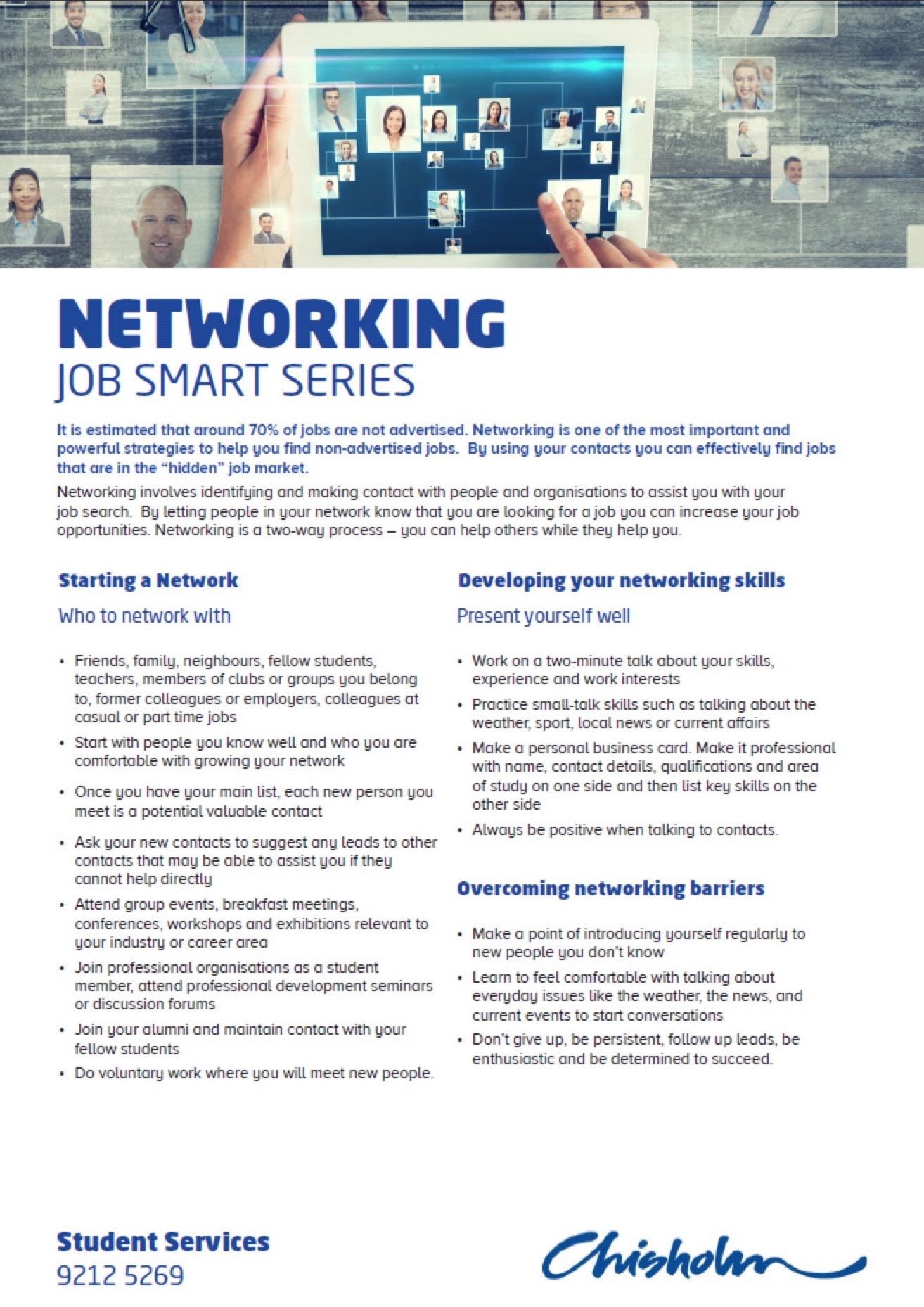 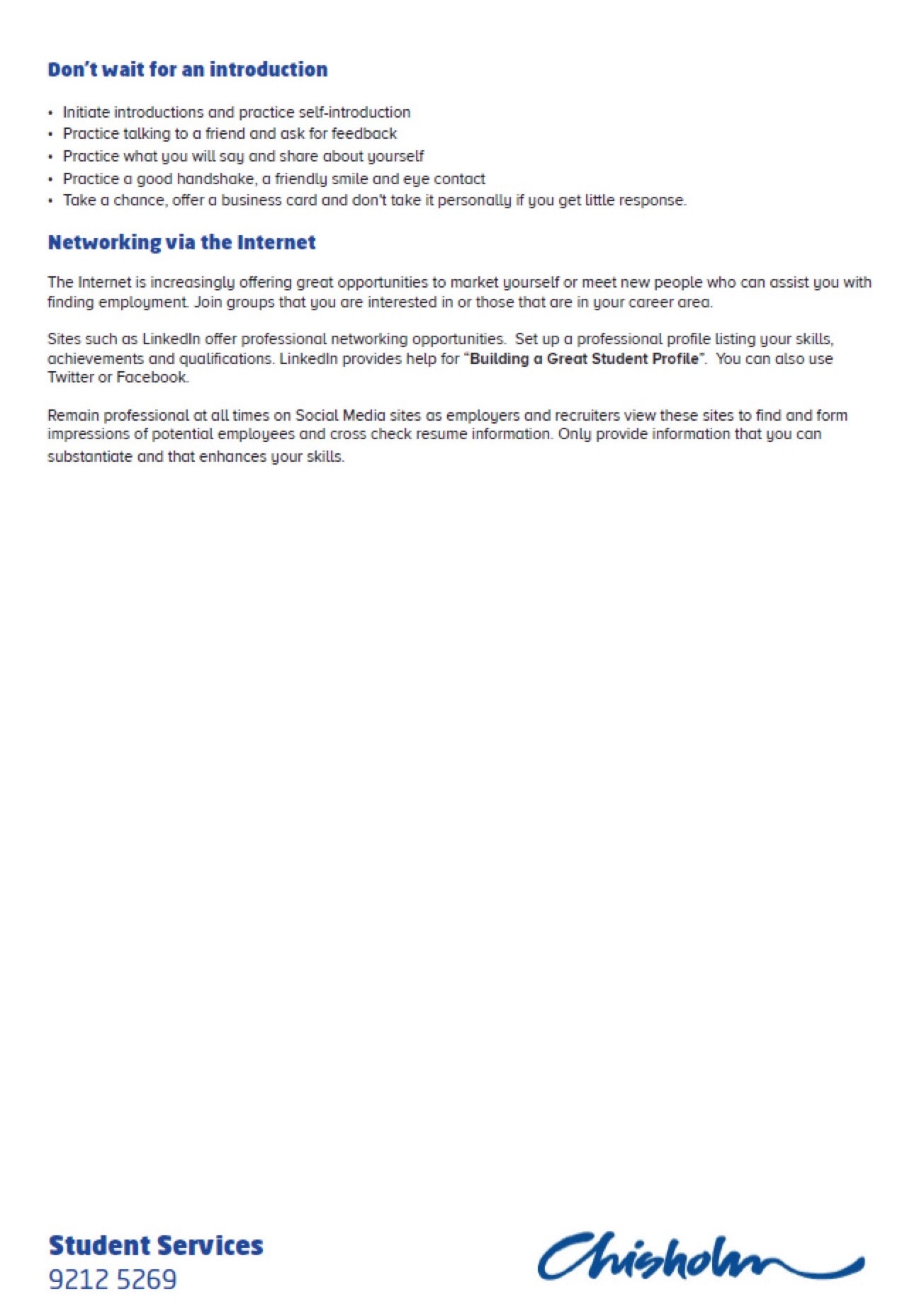 STEP 4Resume and Cover letter tailored for the job               STEP MENTOR PROGRAM                        BASIC RESUME 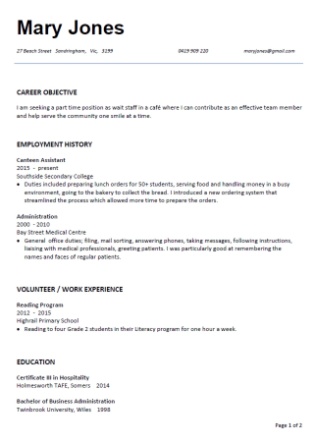 A template and an example of a basic resume can be found at https://www.sandybeach.org.au/prepare-for-workYou can download this template, and then fill it in and edit it. It is recommended to save it as a PDF.COVER LETTER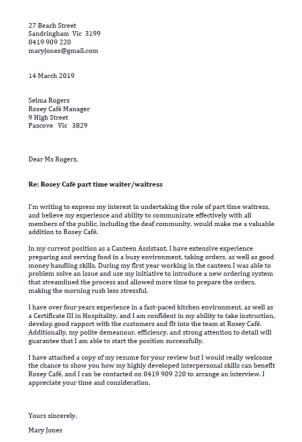 A template and an example of a cover letter can be found at http://www.sandybeach.org.au/prepare-for-workYou can download this template, and then fill it in and edit it. CAREER OBJECTIVE              EMPLOYMENT HISTORYVOLUNTEER / WORK EXPERIENCEEDUCATIONCERTIFICATES AND AWARDSINTERESTS AND ACTIVITIESREFEREESCAREER OBJECTIVE              EMPLOYMENT HISTORYVOLUNTEER / WORK EXPERIENCEEDUCATIONCERTIFICATES AND AWARDSINTERESTS AND ACTIVITIESREFEREESDear  ,Re:  I’m writing to express my interest in undertaking the role of , and believe  would make me a valuable addition to .In my  position as a , I have . I have also .I have  experience and am confident in my ability to . Additionally, my ,  and  will guarantee that I am able to start the position successfully.I have attached a copy of my resume for your review but I would really welcome the chance to show you how  can benefit , and I can be contacted on  to arrange an interview. I appreciate your time and consideration.Yours sincerely,27 Beach StreetSandringham  Vic  31990419 909 220maryjones@gmail.comSelma RogersRosey Café Manager9 High StreetPascove   Vic   3829Dear Ms Rogers,Re: Rosey Café part time waiter/waitress I’m writing to express my interest in undertaking the role of part time waitress, and believe my experience and ability to communicate effectively with all members of the public, including the deaf community, would make me a valuable addition to .In my position as a , I have extensive experience preparing and serving food in a busy environment, taking orders, as well as good money handling skills. During my first year working in the canteen I was able to problem solve an issue and use my initiative to .I have  experience in a fast-paced kitchen environment, as well as a Certificate III in Hospitality, and I am confident in my ability to . Additionally, my , , and  will guarantee that I am able to start the position successfully.I have attached a copy of my resume for your review but I would really welcome the chance to show you how  can benefit , and I can be contacted on  to arrange an interview. I appreciate your time and consideration.Yours sincerely,Mary JonesSTEP 5   Computer skills and Job Search               STEP MENTOR PROGRAM                        How to find a jobThere are many places you can look for jobs these daysthere are websites designed specifically to post job adsthere are ads in the local paper sometimes positions are even advertised on social media. Or you can just look up places you’d like to work at, and cold call them to see if there’s any job roles available. 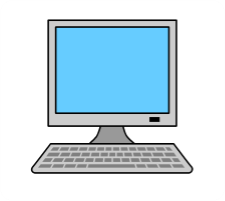 Knowing how to use a computer will help you find a job. Having access to the internet is very handy in this day and age. Google can help you find almost all the information you will ever want to know.            STEP MENTOR PROGRAM                                     Name: …………………....…     Date:  …… / …… / ……..Places to look for jobsWebsites:Other:Local paperShop windowsCommunity CentresFriends of the familyPrevious employersFlyers in letterboxDrop off resume in personSocial mediaWord of mouth……………………………..   STEP MENTOR PROGRAM                        How to apply for a job through a job search website      You will need:A copy of your resume as a Word document or a PDFAn email address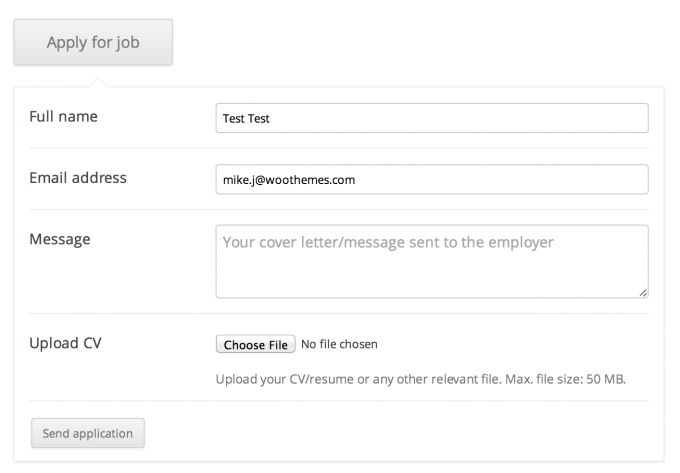 Source: https://wpjobmanager.com/add-ons/applications/You can send your cover letter in the message text box. Cut and paste your cover letter into the box. STEP 6Email and Phone contact               STEP MENTOR PROGRAM                        Email                                        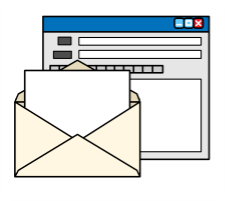 Having an email address is very helpful if you want to apply for a job.Many jobs that are posted online will require you to send a resume and cover letter by email. They will then reply to your expression of interest for the job via email and may send further details about the job interview or job role to your email address. Phone								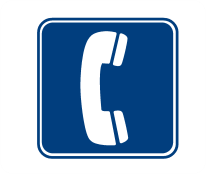 Some jobs prefer you to call them. Or you may just feel like picking up the phone and cold calling a place you would like to work at to see if they have any job opportunities available now or in the future. It’s also a good idea to make a follow up phone call, if you have sent an email in the last week but haven’t heard back from them. Once you have called once and left a message, wait a week before calling them again. Do not make more than 3 phone calls if you haven’t heard from them.             STEP MENTOR PROGRAM                                     Name: …………………....…     Date:  …… / …… / ……..Setting up a gmail accountYou will need to know:- Your name- Your birthdate- Your mobile phone number- Another email address to send recovery emails to if you forget your password.For a step by step guide go to: “GCF Global – Setting up a gmail account”https://edu.gcfglobal.org/en/gmail/setting-up-a-gmail-account/1/Choosing your email address:Try using your name.If that is taken try your name with a number in it.If that is taken try your name with a number and a fullstop in it.Example:   SallyNorman		SallyNormal1		Sally.Normal1Choosing a password:Choose a password that you will remember. But that isn’t easy for others to guess.Most passwords need A capital letter A numberA symbolExample:   Sunshine44!Choose a word you will remember.Choose a number you will remember. For example: Your birthdate, your house address, your favourite number, your sports jersey numberWRITE THEM DOWNEmail address: ………………………………………………Password: ……………………………………………………               STEP MENTOR PROGRAM                        Email contact This is an example of an email you can send to apply for a volunteer position.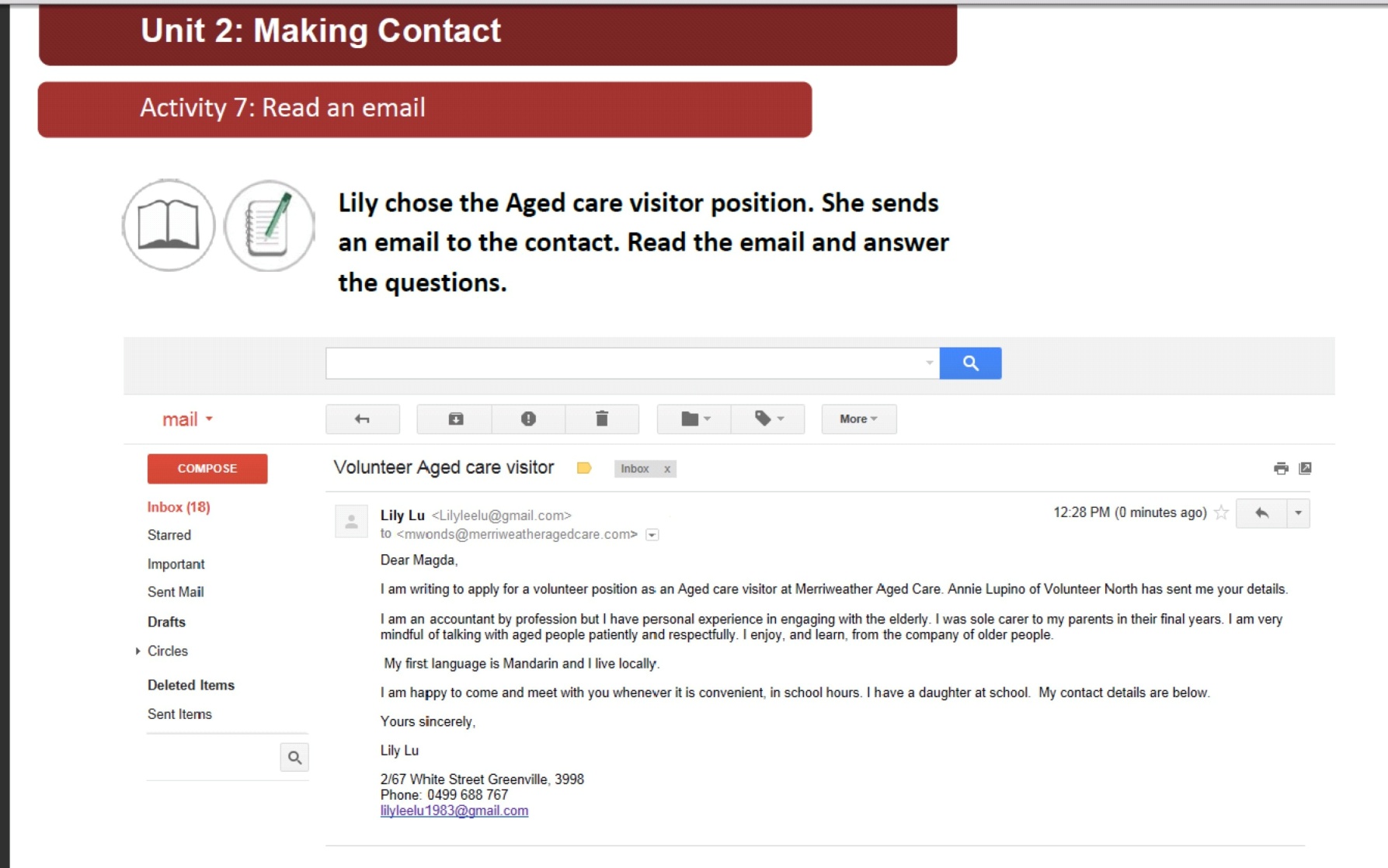 Source: Lily the Volunteer: An introduction to volunteering for CALD volunteers' developed by AMES Australia.Activity:Open your email and type the email. Make sure you spell the words correctly, put in the correct                punctuation (. ,) and start a new line for the new paragraphs. Send it to your tutor as practice.                STEP MENTOR PROGRAM                        Phone contact This is an example of a phone call you can make to follow up on the email you sent to apply for a volunteer position.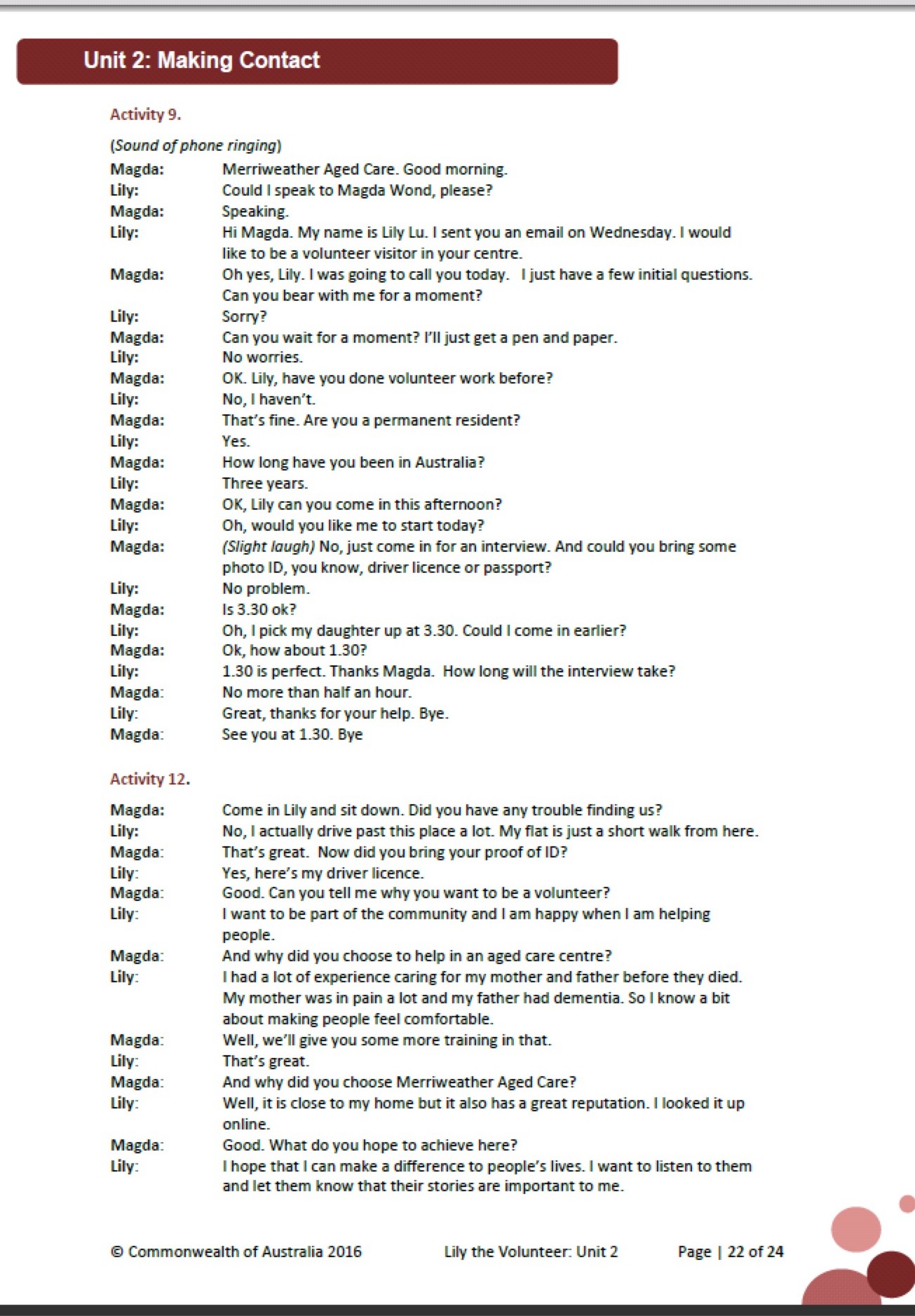 Source: Lily the Volunteer: An introduction to volunteering for CALD volunteers' developed by AMES Australia.Activity:In pairs, practice reading through the phone call example. Do it twice, then change roles. Practice makes perfect.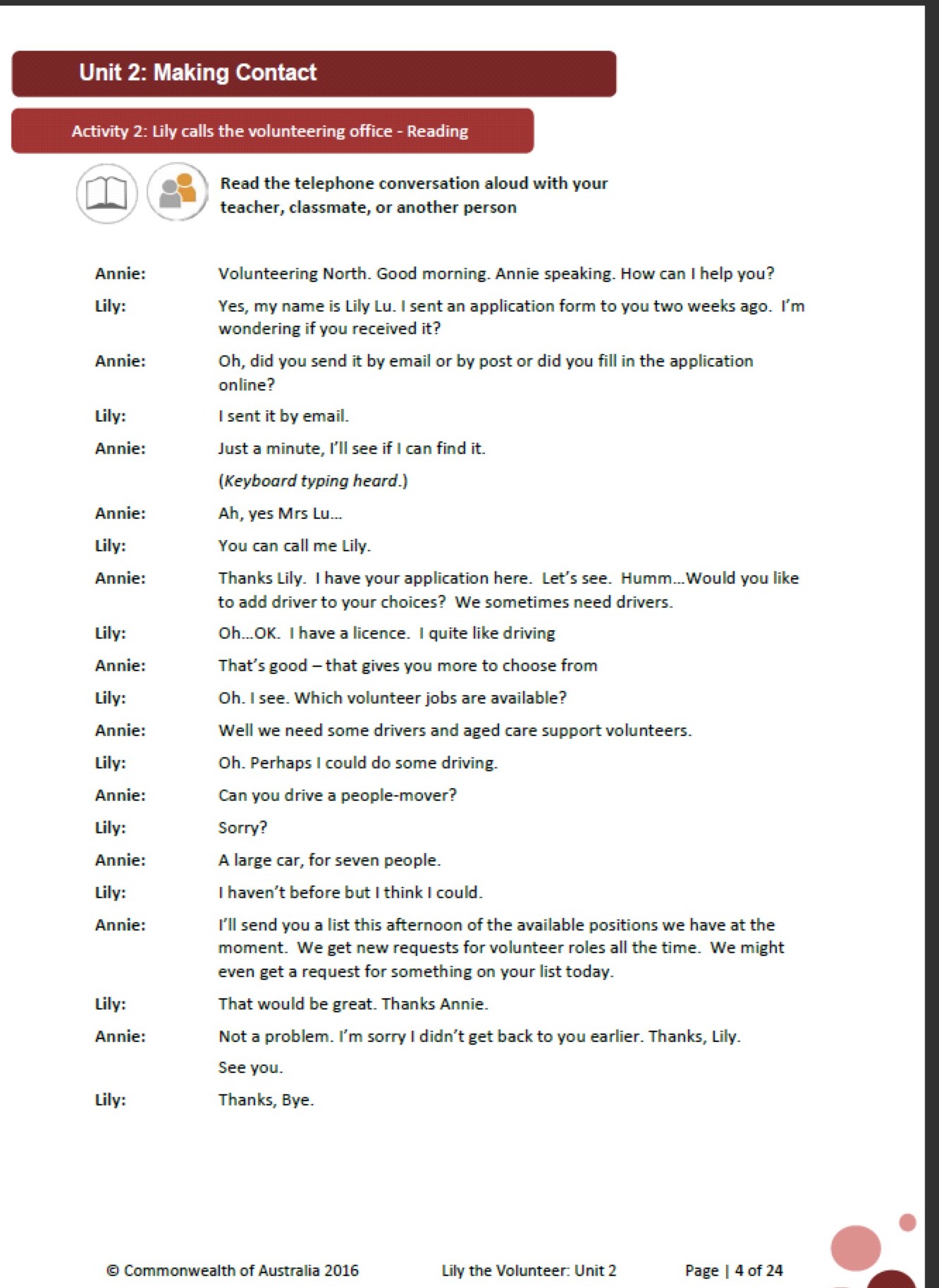 Source: Lily the Volunteer: An introduction to volunteering for CALD volunteers' developed by AMES Australia.Activity:In pairs, practice reading through the phone call example. Do it twice, then change roles. Practice makes perfect.            STEP MENTOR PROGRAM                                     Name: …………………....…     Date:  …… / …… / ……..   HOW TO MAKE A GOOD PHONE CALL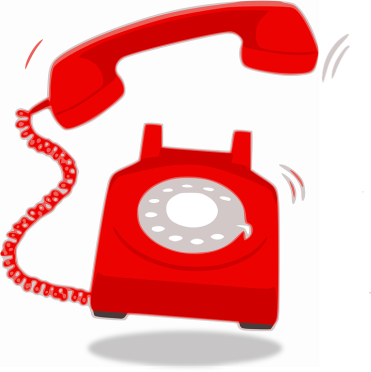 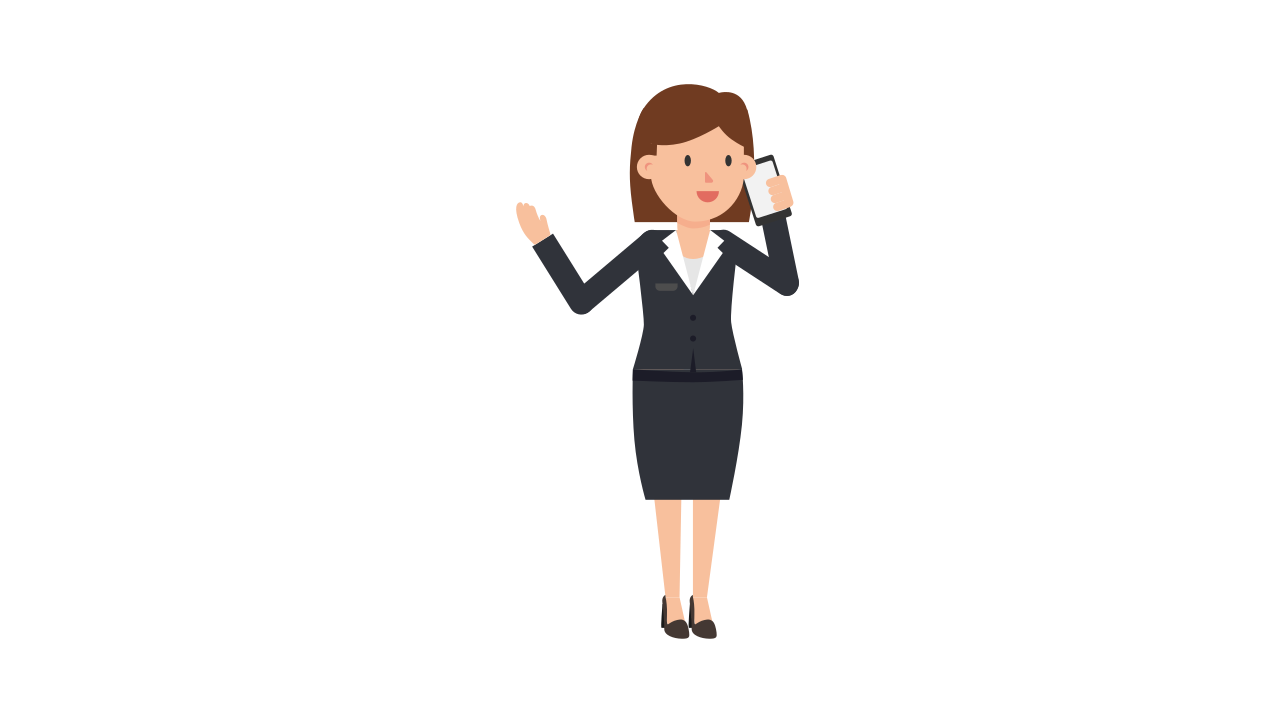 The key to success is to PREPARE and BE CONFIDENTThink about what you are going to say. Write down questions to ask.Find a quiet environment. Inside is best.Sit down if you feel more comfortable.Have a pen and paper with you to write down information during the phone call.Smile when you talk. Your voice will sound more happy.Remain friendly and happy even if they don’t offer you an interview or job, because things may change in the future! End the phone call with “Thank you for your time, have a good day”.   STEP 7Prepare yourself               STEP MENTOR PROGRAM                                     Name: …………………....…     Date:  …… / …… / …….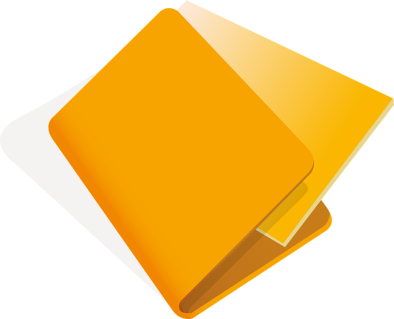 YOUR JOB TOOLKIT Things you could have in your toolkit:ResumeCover letterWritten referenceBusiness card 1 minute verbal spielIn a folder keep: 3 x resume3 x cover letter3 x written reference.In your wallet keep:- your business card.This is so you can give it out to people you talk to about looking for work. You never know when this opportunity will happen. This is how you network. In your head keep:- a 1 minute spiel about what sort of job you want.This is just a little talk about what sort of place you want to work out, and how many days a week. You can mention the types of work you’ve done before. And also things you like doing. Like listening to music, going to new places, art. This gives them something to remember you by, and helps them feel connected to you.Other things for your toolkit: ……………………………………………………………..               STEP MENTOR PROGRAM                                     Name: …………………....…     Date:  …… / …… / ……..
ACTION PLANSMART STEPS   Make your steps smart. If you don’t have a clear goal you will be walking aimlessly. Make the steps you take forward towards your goal smart steps!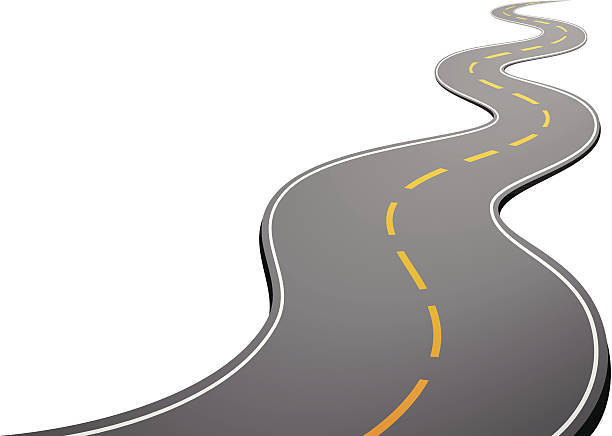 Specific		- what exactly will you do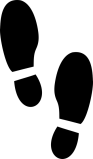 Measurable	- how will you know when you’ve done itAchievable		- is it possible for you to do 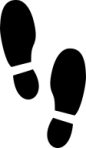 Realistic		- can you do it fairly easilyTime-framed 	- when will you do it   Example:GOAL / OUTCOME:   Hand in a resume at a local pet shopSTEP 1: Find out name and address of local pet shop- Google “pet shop in (my suburb)”. Write it down.
By when:   1 June  2019STEP 2: Type up and print an updated resume- Find my saved resume on my computer. Add in new details. Print.By when:   5 June 2019STEP 3: Type up and print an updated cover letter- Find my saved cover letter template. Write about why I would be good for this job. Print.By when:   8 June 2019STEP 4: Work out how to travel to pet shop- Use Google Maps or PTV app.By when:   9 June 2019STEP 5: Pick an outfit to wear on the day- Choose a nice outfit from my wardrobe. Go shopping if I need to.By when:   10 June 2019STEP 6: Prepare what to say- Know what sort of jobs I would like to do in the store, and what days I would like to work.By when:   13 June 2019STEP 7: Drop off resume- Walk into the store. Be confident, walk tall with a smile. Introduce myself and ask if I may speak with the manager to offer my resume for consideration.By when:   14 June 2019.            STEP MENTOR PROGRAM                                     Name: …………………....…     Date:  …… / …… / ……..ACTION PLAN PRACTICE EXERCISEActivityFan mail. Plan your steps.GOAL / OUTCOME:   Send a letter to my favourite actorSTEP 1: ……………………………………………………………………….……………..How to do it:
By when:     …………. / …………. / …………..STEP 2: ……………………………………………………………………….……………..How to do it:By when:     …………. / …………. / …………..STEP 3: ……………………………………………………………………….……………..How to do it:By when:     …………. / …………. / …………..STEP 4: ……………………………………………………………………….……………..How to do it:By when:     …………. / …………. / …………..STEP 5: ……………………………………………………………………….……………..How to do it:By when:     …………. / …………. / …………..            STEP MENTOR PROGRAM                                     Name: …………………....…     Date:  …… / …… / ……..ACTION PLAN Activity:Plan steps towards your goal.GOAL / OUTCOME: ……………………………………………….…………………….…STEP 1: ……………………………………………………………………….……………..How to do it:
By when:     …………. / …………. / …………..STEP 2: ……………………………………………………………………….……………..How to do it:By when:     …………. / …………. / …………..STEP 3: ……………………………………………………………………….……………..How to do it:By when:     …………. / …………. / …………..STEP 4: ……………………………………………………………………….……………..How to do it:By when:     …………. / …………. / …………..STEP 5: ……………………………………………………………………….……………..How to do it:By when:     …………. / …………. / …………..            STEP MENTOR PROGRAM                                     Name: …………………....…     Date:  …… / …… / ……..BACKGROUND CHECKS & TRAININGFor some jobs you need to complete background checks or you might have to do training to get a certificate.Some applications take a while to process so it’s a good idea to do them sooner rather than later. Activity:Think about the type of job you want to apply for and answer these questions:For the job:Do you need a Police Check?    Yes  /  No  /  Not sure                                               	  I have one already   Yes  /  NoDo you need a Working with Children’s Check?   Yes  /  No  /  Not sure    				       	 I have one already   Yes  /  NoDo you need a Food Handling certificate?   Yes  /  No  /  Not sure 					I have one already   Yes  /  NoDo you need a Responsible Service of Alcohol certificate?   Yes  /  No  /  Not sure 					I have one already   Yes  /  NoOther: ………………………………………………………………..………Yes  /  No  /  Not sure 					I have one already   Yes  /  NoTo get help applying for these            STEP MENTOR PROGRAM                                     Name: …………………....…     Date:  …… / …… / ……..PREPARE YOURSELF FOR TRAVELLING AROUNDActivity:Think about travelling to your new job each shift and answer these questions:How to get to the job:Will you need a Myki travel card?   Yes  /  No  /  Not sure 					I have one already   Yes  /  NoWill you need a Companion Card?   Yes  /  No  /  Not sure 					I have one already   Yes  /  NoWill you need a MPTP Taxi Card?   Yes  /  No  /  Not sure 					I have one already   Yes  /  NoOther: ………………………………………………………………..………Yes  /  No  /  Not sure 					I have one already   Yes  /  NoTo get help applying for these               STEP MENTOR PROGRAM                        Background checks, Training, Travel cardsTick box for ‘YES I HAVE ONE ALREADY’               STEP MENTOR PROGRAM                        Work Competency checklistComments: _____________________________________________________________________________________________________________________________________________________________________________________________________________________________________________________________________STEP 8  How will you get there?            STEP MENTOR PROGRAM                                     Name: …………………....…     Date:  …… / …… / ……..How will you get there?Public transport		/	  taxi / uber		/	other: …………………………..Do you need to practice going there before your interview?   Yes  /  NoHave you got your Travel cards?Plan your trip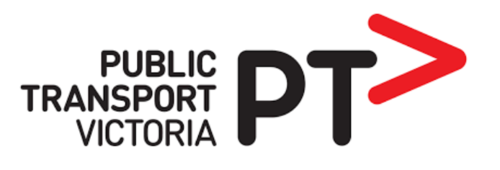 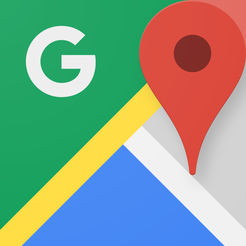              PTV Journey Planner             or             Google MapsUse the PTV Journey Planner or Google Maps website or app to put in your starting location (like your home address) and the address you want to travel to (like the address of the job interview). Pick whether you will be travelling by car or public transport.You can add in the time you want to arrive at the place too.               STEP MENTOR PROGRAM                                                                                        Name: …………………....…     Date:  …… / …… / ……..   PLAN YOUR TRIPJourney options:Example:               STEP MENTOR PROGRAM                        PLAN TO GET THERE ON TIMEWhen preparing for a job interview one of the most important things to consider is how you are going to get there. You should plan your trip and know exactly what time you need to leave the house.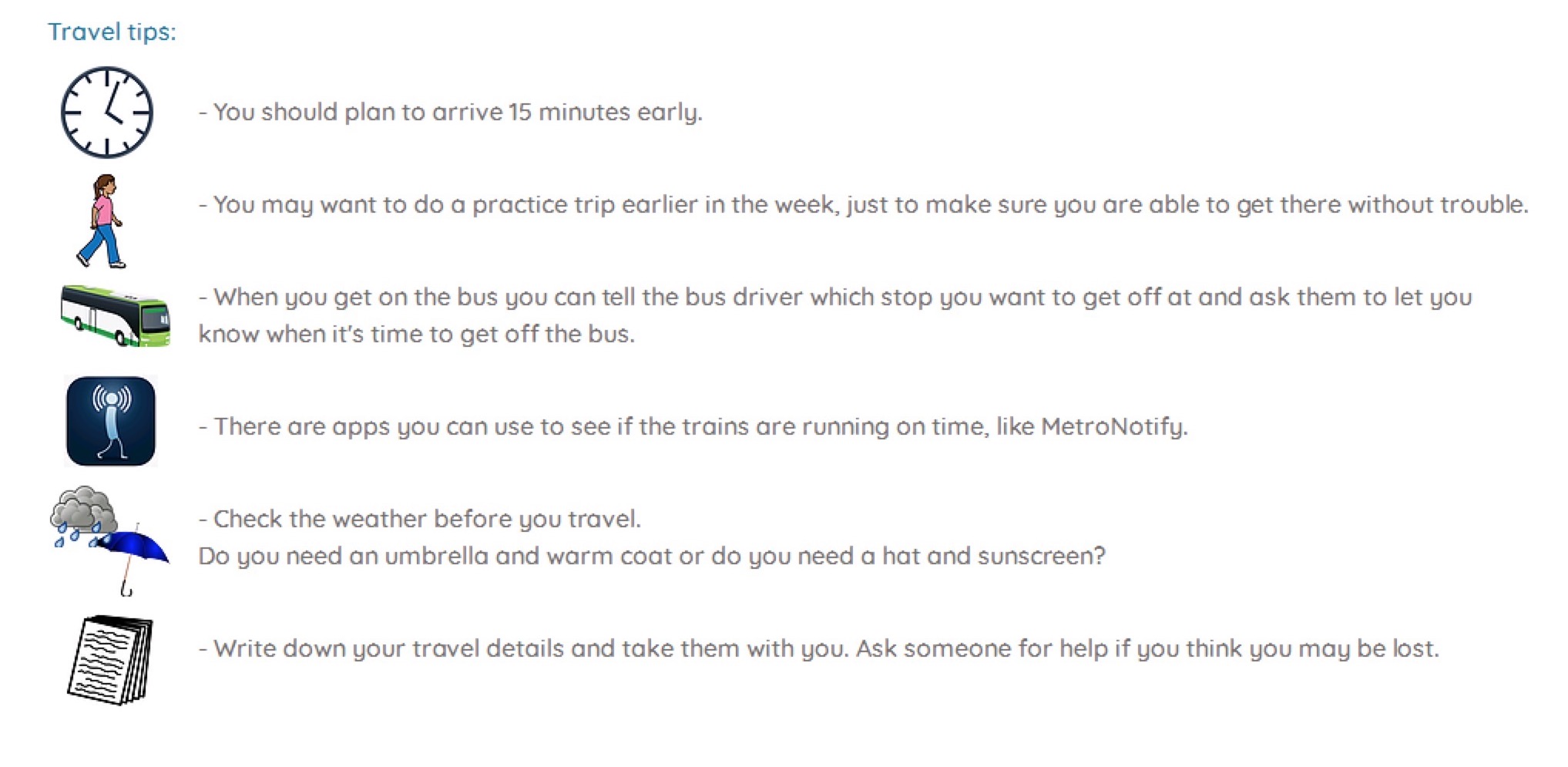 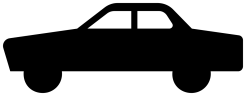 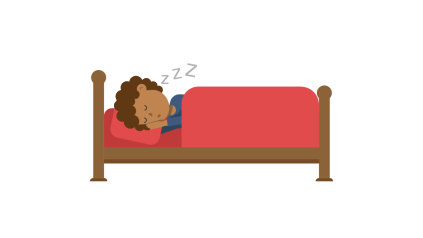 STEP 9Personal presentation for interviews and workplaces            STEP MENTOR PROGRAM                                     Name: …………………....…     Date:  …… / …… / ……..What to wear to an interviewYour first impression starts with your appearance. This means how you are dressed and your personal grooming (how well you have brushed your hair, your teeth and washed). You are more likely to get the job if you have made an effort to look professional and well organised. 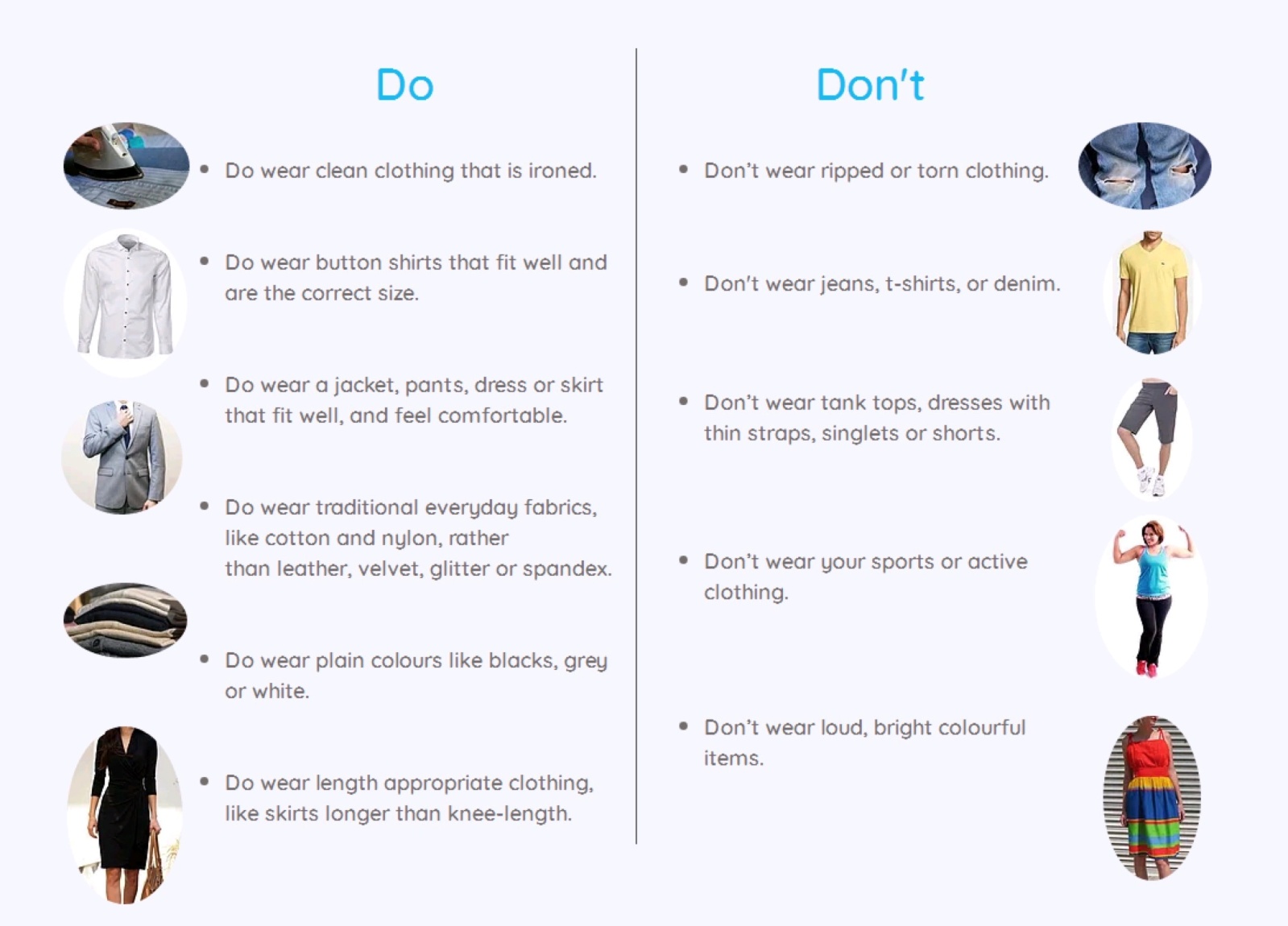 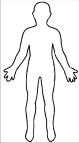 Do you need to go shopping?   YES   /   NOActivity:What would you wear?          Draw or write what items of clothing you would wear.Include shoes, bags and hair accessories.            STEP MENTOR PROGRAM                                     Name: …………………....…     Date:  …… / …… / ……..What to wear to a workplaceIs there a special uniform?Are there OH&S requirements?What is everyone else wearing?Activity:Write down what you would wear to a job at aFactory: ………………………………………………………………………Café: …………………………………………………………….……………Office: …………………………………………………………………………Farm: ……………………………………………………………….…………Hairdressers: …………………………………………………………………What type of workplace do you want to work in?…………………………………………………………………..What would you wear to work? …………………………………………………………………………………………………………………………………………               STEP MENTOR PROGRAM                        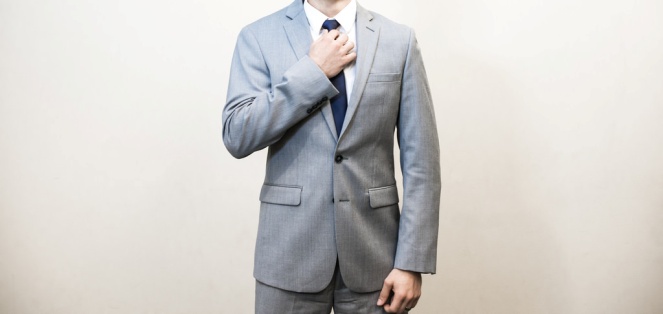 YOUR OUTFITActivity #1:Bring in an outfit you would wear to an interview. Show your classmates your outfit selection. Put it on if you’re brave!Activity #2:Visit a local Op Shop to look at outfitsBefore you go:Plan your journey there using Google Maps or PTV Journey Planner. Don’t forget to plan your return journey. Write down your travels times and locations.Pack your bag. Take a water bottle, sunscreen, a snack. If you need to: check where public toilets may be on your journey.At the Op Shop:Pick an outfit for a classmate or friend if they were going to an interview. What sort of job is the interview for?What is the weather like?What size clothing do they wear?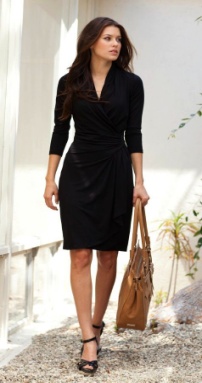 For a female pick Top, pants or skirt and tights, jacket, shoes, jewellery, scarf, bagFor a male pickShirt, pants, shoes, jacket, bagLook for an outfit for yourself. If you’ve brought some money with you, you could buy some items too.There are usually change rooms so you can try the clothes on before you buy them.               STEP MENTOR PROGRAM                        Looking your bestMake sure your clothes are clean.- Wash your clothes after you wear them. - If you want to wash a piece of your clothes but you can’t use the washing machine you can always wash them in a bucket with a drop of washing detergent or soap.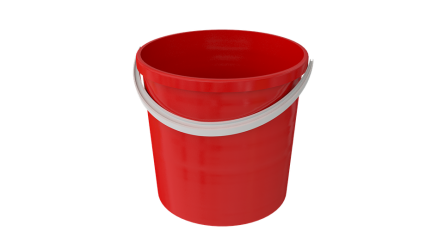 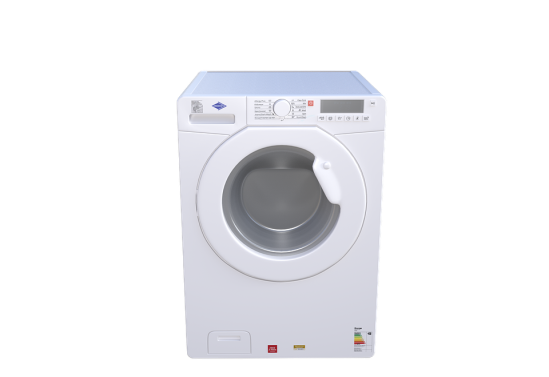 If you need help picking a nice outfit for a job interview there are some places that can help you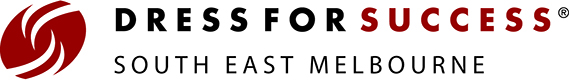 Dress For Success not only provide outfits for women but also provides interview advice and coaching. You can book yourself in for an appointment.Based in Frankston.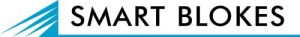 Smart Blokes is a friendly place for men to go and get interview appropriate outfits, style advice and interview tips. You can book yourself in for an appointment.Based in Frankston.               STEP MENTOR PROGRAM                        Getting ready for work in the morningMake sure you have enough time to get ready.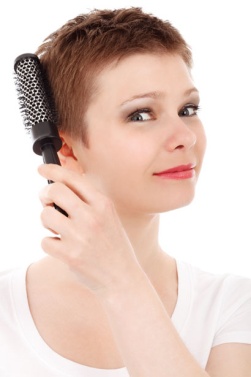 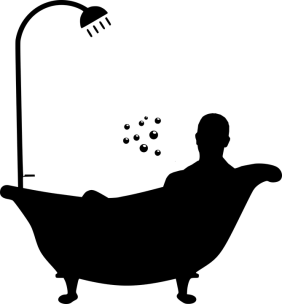 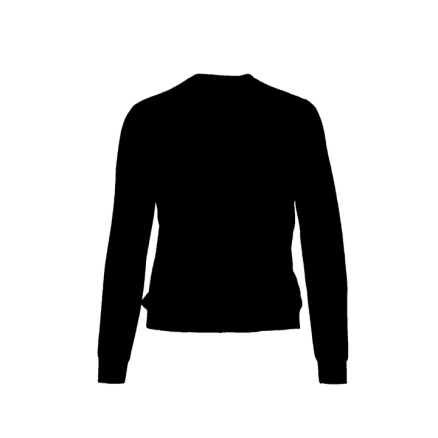 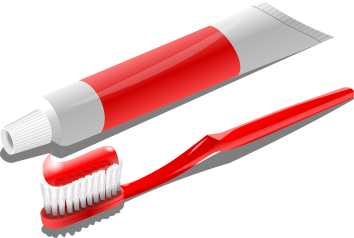 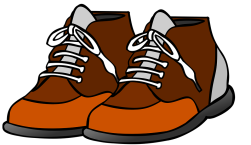 How long does this take?    ……………………………………...Make sure you eat breakfast      How long does this take?  …………………………....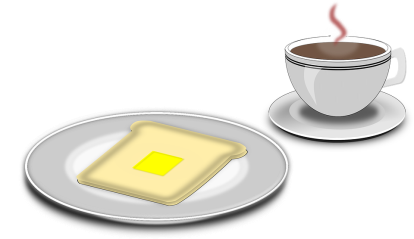 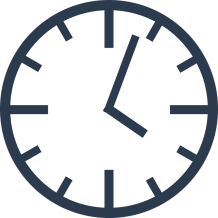 STEP 10Job interviewGood luck!            STEP MENTOR PROGRAM                                     Name: …………………....…     Date:  …… / …… / ……..Questions they may ask you in the interviewWrite your answers to these questionsWhat experience do you have? What are other jobs you have done?………………………………………………………………………………………………………………………………………………………………………………………………………………………………………………………………………………What have you done before that is similar to this job? ………………………………………………………………………………………………………………………………………………………………………………………………………………………………………………………………………………What qualities do you have that will make you good for this job? What things about you will make you perfect for this job?………………………………………………………………………………………………………………………………………………………………………………………………………………………………………………………………………………What will you enjoy about the job?………………………………………………………………………………………………………………………………………………………………………………………………………………………………………………………………………………What do you know about the workplace?………………………………………………………………………………………………………………………………………………………………………………………………………………………………………………………………………………            STEP MENTOR PROGRAM                                     Name: …………………....…     Date:  …… / …… / ……..What questions you could ask at the interviewWhat are the tasks and responsibilities of the job? What will I have to do?What will be expected of me? Who is my supervisor?What are the hours? What days of the week?What is the pay rate?How long is the position for?I know (this) about the company, but can you tell me a bit more about (…..)?…………………………………………………………………..…………………………………………………………………..…………………………………………………………….. STEP MENTOR PROGRAM                                     Name: …………………....…     Date:  …… / …… / ……..What should you bring to your interview?For before the interview:Water bottleIt’s important to drink water so you don’t get dehydrated and start feeling sick. Your mouth can get dry if you’re nervous, or you may get a tickle in your throat that will make you cough. Having a sip of water can help.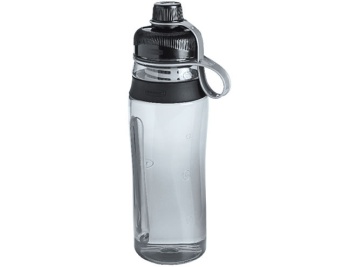 It’s best to keep your water bottle in your bag during the interview. Only drink during the interview if you really need to.A food snack                                 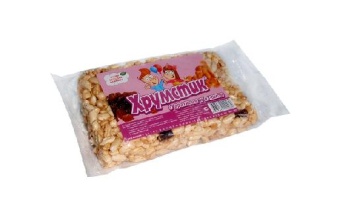                      You don’t want to feel hungry during the interview!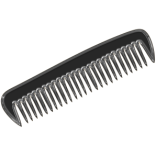 A comb To brush your hair, if needed.During the interview:3 copies of your most current resume that is tailored to the job you are going for, in a waterproof folder. 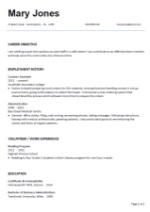 The name of the person you are meeting with. A list of questions you want to ask them about the job.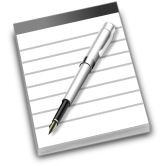 Pen and paper 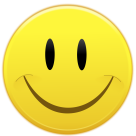 A smile!             STEP MENTOR PROGRAM                                     Name: …………………....…     Date:  …… / …… / ……..Interview tips:Look at all the people you meet in the eyes.You can look away every now and then, don’t stare.Smile a lot.Sit up straight.Don’t fidget. Don’t play with your hair or clothes.Remember your manners-  say things like:“Pleased to meet you”. “Thank you for having me today”. 
“Thank you for your time”. 
“Enjoy the rest of your day”.It’s a good idea to go to a bathroom before your interview. This is because you may be nervous, but also to check your personal presentation:- adjust your clothes if you need to. - check your hair is neat.- check your face – check there’s no food in your teeth, your makeup is not      smudged, and remember to clean your glasses. ……………………………………………………………………………………..               STEP MENTOR PROGRAM                        Job interview tips: do’s and don't’sDo:   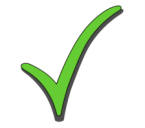 Dress to impress. Make sure your clothes are clean and fit you well.Begin with a strong handshake. This shows confidence when you meet your interviewer for the first time.Make eye contact and smile a lot. Look at all the people in the interview room when you answer and ask questions. Sit still. Keep your feet flat on the ground. This will help you keep good posture and avoid fidgeting.Remember the most relevant experience on your resume. Talk about the experience most relevant to the role you're interviewing for.Make a note of your questions. Bring a notepad and pen with your questions if you think you might forget what to ask.Don't: 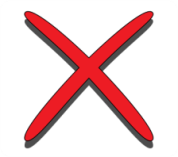 Turn up late to the interview. If you’re going to be late on the day call to let your interviewer know what time you think you will get there.Volunteer your weaknesses. Whilst honesty is always the best policy, there is no need to talk about the things you don’t do well unless they ask you directly.Say bad things about your current or previous employers. It might give the impression that you're difficult to work with.            STEP MENTOR PROGRAM                                     Name: …………………....…     Date:  …… / …… / ……..Mock interviewsGoing for a job in a florist	Going for a job in a pet storeGoing for a job at a hotelGoing for a job in a cafeGoing for a job as a gardener	at a local community centreActivity:In pairs, read through the example of a job interview below. Switch roles. Then create your own script for one of the listed jobs above. Act it out.Source: Lily the Volunteer: An introduction to volunteering for CALD volunteers' developed by AMES Australia.Work Placement Plan developed by Emma Raverty for Sandybeach Centre 2019WhereWhenYear   or     How old were youHow long did you work there?Short time: ( 2 weeks   6mths )Long time:  ( 1 year      5 years )Did you like it?YES / NOWhereWhenYear   or     How old were youHow long did you work there?Short time: ( 2 weeks   6mths )Long time:  ( 1 year      5 years )Did you like it?YES / NOMONDAYTUESDAYWEDNESDAYTHURSDAYFRIDAYSATURDAYSUNDAYmorningafternooneveningINSIDEOFFICESCHOOLSRETAILOUTSIDEGARDENTRANSPORT:- TRAINS/BUSES- CARS- AIRCRAFTCONSTRUCTIONSPORTEVENTSPEOPLECARING ROLES:- YOUNG PEOPLE- OLD PEOPLE- SICK PEOPLEHOSPITALITYRETAILSCHOOLSNO PEOPLELIBRARYOFFICE WORKGARDENARTIST / MUSICANIMALSLIKESDISLIKES1. What is your full name?2. What is the last movie you watched?3. If you could meet someone famous, who would it be?4. Where was your last holiday?5. Do you have any brothers or sisters?6. If you could go anywhere, where would you go?7. If you won the lottery, what would you buy?8. What sports do you enjoy watching?9. If you could only eat one food forever, what food would it be?10. Would you rather climb or swim?11. Do you have any hobbies?12. Have you ever bungee jumped?13. What is your favourite tv show at the moment?14. What is your favourite colour?15. If you could have one wish, what would it be?16. Do you speak more than one language?17. Do you have any pets?18. How many nieces and nephews do you have?19. How do you like to stay fit and active?20. Where were you born?AdministrationMaintenanceAssisting with programsSpecial Interest GroupBook ClubRecreation ActivitiesMONTUESWEDSTHURSFRISATSUNAMPMSTRENGTHSI’m friendlyI’ll give it a go and I want to do a good jobI’ll remember how to do things if I’m shown a few timesI’m organised I’m ……………………………….I’m ……………………………….I’m ……………………………….WEAKNESSESI forget how to do thingsI’m too shy to ask questionsI don’t have much experienceI don’t know how to catch public transport to a jobI ………………………………..OPPORTUNITIESI can do some training to learnI have worked in workplaces before so I can use that experience in a new jobI will be able to learn how to get public transport or taxi thereI can ask people for help if I need itI’m good at finding things on the internetI ………………………………THREATSI get distracted by friends and people to talk toI get distracted by my mobile phoneI don’t like to be rushedI get stressed easilyI …………………………………   ,   ,     -    -   -    -    -     ,   ,     -    -   -  PaidVolunteerSeek.com.auCareerOneJora AustraliaLinkedInLocal Leader NewspaperGumtree JobsAirTaskerKingstonJobs.com.au……………………………...GoVolunteer.com.auVolunteeringVictoria.org.auSeekVolunteerImpact Volunteering (Frankston)BaysideVolunteering.com.auMyCommunityLife (Kingston)Boroondara VolunteeringSouthEast VolunteersCreate ad on GumtreeRegister your interest in a volunteer database to be matched to a role……………………………………..Police Checkhttps://www.sandybeach.org.au/prepare-for-workApplication form, FAQs and how to apply Easy Read Step by Step Guide Working with Children Checkhttps://www.sandybeach.org.au/prepare-for-workApplication form, FAQs and how to apply Easy Read Step by Step GuideFood Handling certificateGoogle ‘Food Handling Certificate Course in Melbourne’.Responsible Service of Alcohol certificateGoogle ‘RSA courses in Melbourne’.Myki travel cardTo travel on a bus, train or tram in Victoria. https://www.sandybeach.org.au/interview-supportApplication form, FAQs and how to apply informationMyki Access Travel PassYou might be able to travel on a bus, train or tram for free. https://www.sandybeach.org.au/interview-supportApplication form, FAQs and how to apply informationCompanion CardAn extra ticket for free for a support person to use to help you travel.https://www.sandybeach.org.au/interview-supportApplication form, FAQs and how to apply Easy Read Step by Step GuideMPTP Taxi CardYou might be able to pay only half the taxi fare.https://www.sandybeach.org.au/interview-supportApplication form, FAQs and how to apply informationNamePolice CheckWorking with Children CheckFood Handling certificateResponsible Service of Alcohol certificateFirst Aid certificateNameMykiCompanion CardTaxi Card………….…………Student name:Date:              /                 /              /                 /              /                 /              /                 /Tutor name:CommunicationLowMediumHighComments:Time efficiencyLowMediumHighComments:Independence and self-managementLowMediumHighComments:InitiativeLowMediumHighComments:Problem-solvingLowMediumHighComments:LearningLowMediumHighComments:Team workLowMediumHighComments:PunctualityLowMediumHighComments:TechnologyLowMediumHighComments:OtherLowMediumHighComments:Myki travel card / Myki Access Travel Pass? YES   /    NOT YET   /    DON’T NEED ONECompanion Card? YES   /    NOT YET   /    DON’T NEED ONEMPTP Taxi card?     YES   /    NOT YET   /    DON’T NEED ONETime to leave current addressBus / TrainBus / Train / WalkTime to arrive at destination……………Bus route number: ……...………………………...Bus destination name: ………………………..….Bus stop location: ………………………...……….Time bus leaves: …………………………………..Address to get off: …………………………………or Train station: ……………………………….………Train line: …………………………………………..Time train leaves: ………………………………....Station to get off: …………………………………..Bus route number: ……...………………………...Bus destination name: ………………………..….Bus stop location: ………………………...……….Time bus leaves: …………………………………..Address to get off: …………………………………or Train station: ……………………………….………Train line: …………………………………………..Time train leaves: ………………………………....Station to get off: …………………………………..……………Time to leave current addressBus / TrainBus / Train / WalkTime to arrive at destination2:12pmTrain station:  SandringhamTrain line:  SandringhamTime train leaves:  2:20pmStation to get off:  HamptonBus route number:  708Bus destination name:  HamptonBus stop location:  Willis LaneTime bus leaves:  2:30pmAddress to get off:  Ludstone St2:33pm